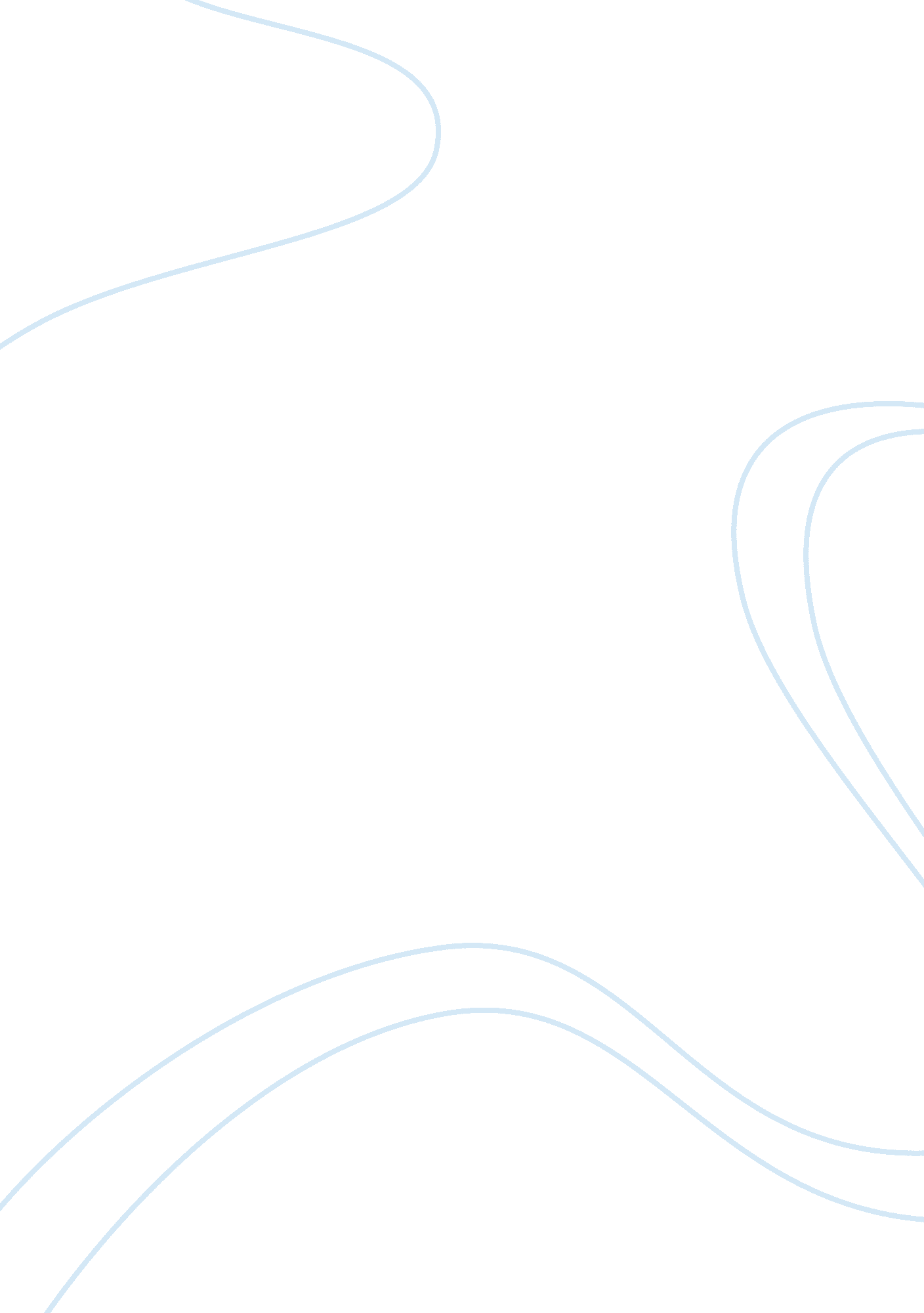 Diocesan and national catechetical resources critical thinkings exampleExperience, Belief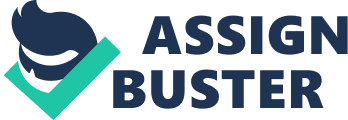 Describe how community and personal development can be improved through a quality parish or school catechetical plan. Parish faith building consists of liturgy, and systematic faith formation across all ages in both small and large groups, as well religious teaching at home for the newly initiated. The parish focuses on both personal and community development through such practices in order to incorporate catechetic faith building. They employs ministries to carry out the regulation and working of such activities. 
When it comes to personal development, the parish tries to make their people incorporate all senses when it comes to accepting Christ in their lives. As said, “ Christian faith is, above all, conversion to Jesus Christ”. They hope to accentuate this early on from a young age. Children can take part in liturgy during Sunday masses. Adults are also encouraged to take the role of catechist at home towards their children. 
Another important way the parish promotes personal development is by having a unique openness and accessibility when it comes for the newly initiated. As quoted, “ The kingdom of God is for beginning with those who are most disadvantaged”. Because of this, the church invites people of all race and age groups. 
Evangelization also plays a big part in personal development. As the assessment states, reality checks should be conducted in order to better understand what the activities the people of the parish are most interested in. 
When it comes the community development, the parish also maintains the philosophy of allowing all and every one to take part. 
When it comes to children, expect the liturgy, they can also take part in serving in church duties such as bell choir and altar boys. Also, a variety of summer camps and activities are hosted by the parish. These are there promote a sense of participation with the church as a whole. The sisters also bring about an attitude towards the children making them responsible for the church maintenance. 
The word of the bible is also promoting in a communal fashion. Working in small, or large groups is how the parish brings about unity in faith formation. Even for smaller groups, such as dating couples, so as the people in the frail age of adolescence are not kept in the dark about the word of Jesus. Such educational programs are opening provided through in Church services as well as through the internet with websites set up with the parish such as Life-Teen. 
The parish hopes to keep the attitude friendly and let people incorporate their lives with them. They plan activities like poems, music, dance and art with religious teachings to let the people have fun alongside building their faith in God. Senior citizens are also encouraged to take part. 
Overall, the parish carries out such terms to augment faith building both personal as a society in whole. They follow the rule to respect man as a creation of God. As it is said in Romans 12: 5 “ So we, though many, are one body in Christ, and individually members one of another.” References 50 Bible Verses about Community. (n. d.). Retrieved December 7, 2014, from 
http://www. openbible. info/topics/community 
Bradshaw, P. (2002). The new SCM dictionary of liturgy and worship. London: SCM Press. 
Littleton, J. (n. d.). The Francis factor: A new departure. 
Romans 12: 5. (n. d.). Retrieved December 7, 2014, from 
https://www. biblegateway. com/passage/? search= Romans 12: 5&version= ESV 